VSTUPNÍ ČÁSTNázev komplexní úlohy/projektuZáklady pracovního právaKód úlohy66-u-4/AC38Využitelnost komplexní úlohyKategorie dosaženého vzděláníL0 (EQF úroveň 4)Skupiny oborů66 - ObchodVazba na vzdělávací modul(y)Základy pracovního právaŠkolaStřední škola obchodní, Belgická, Praha 2Klíčové kompetenceDatum vytvoření12. 06. 2019 12:40Délka/časová náročnost - Odborné vzdělávání12Délka/časová náročnost - Všeobecné vzděláváníPoznámka k délce úlohyRočník(y)1. ročníkŘešení úlohyindividuálníCharakteristika/anotaceKomplexní úloha si klade za cíl jednoduše pomocí prezentace, dílčích úkolů a samostatné práce naučit žáky princip fungování pracovněprávních vztahů, včetně práce s příslušnou legislativou. Žák pracuje se získanými teoretickými znalostmi a praktickými dovednostmi z modulu „Základy pracovního práva.“Komplexní úloha je rozdělena do dílčích částí, které jsou uvedeny ve formuláři komplexní úlohy. Zadání a řešení jsou uvedeny v jednotlivých přílohách.JÁDRO ÚLOHYOčekávané výsledky učeníŽák:orientuje se v pracovněprávních vztazíchdiskutuje o pracovních podmínkáchpopíše úlohu inspektorátů práce a odborůSpecifikace hlavních učebních činností žáků/aktivit projektu vč. doporučeného časového rozvrhu1) orientuje se v pracovněprávních vztazíchvysvětlí pojem pracovněprávní vztahyjednotlivé prvky pracovněprávních vztahů vyhledává v Zákoníku práce a získané informace ověřuje a zpracovávávyjmenuje způsoby vzniku pracovního poměrudefinuje pracovní smlouvu a jmenuje její povinné náležitostivysvětlí význam zkušební doby a konkurenční doložkyvyjmenuje a rozlišuje jednotlivé způsoby a podmínky zániku pracovního poměrurozlišuje DPP a DPČDoporučený časový rozvrh činí 8 vyučovacích hodin.2) diskutuje o pracovních podmínkáchsprávně interpretuje získané a ověřené informace o BOZP, pracovní době, nároku na dovolenou, změnách pracovního poměru a odborném rozvoji zaměstnancůcharakterizuje rizikovou práci ve vztahu k pracovnímu úrazu a nemoci z povolání a danou problematiku konzultuje s učitelemDoporučený časový rozvrh činí 2 vyučovací hodiny.3) popíše úlohu inspektorátů práce a odborůzpracuje podnět ke kontrole na Oblastní inspektorát prácevysvětlí význam odborů a kolektivní smlouvyDoporučený časový rozvrh činí 2 vyučovací hodiny.Metodická doporučeníKomplexní úloha může být využita v teoretické výuce i v odborném výcviku a je rozdělena do dílčích částí.1. dílčí část – prezentace „A  – učební text“prezentace zahrnuje komplexně problematiku pracovněprávních vztahůžáci se zapojují a opakují si teoretické poznatky získané v modulu „Základy pracovního práva“učitel doplňuje jednotlivé pojmy příkladem z praxežáci si zapisují poznámky do tištěné podoby prezentace  2. dílčí část – prezentace „B – úlohy k procvičování“prezentace  vychází z „prezentace – učební text“ a slouží k prohloubení a procvičení znalostí  z oblasti pracovního právaučitel vede žáky formou diskuse k doplnění požadovaných úkolůžáci se aktivně zapojují a opakují si získané teoretické poznatkyžák konkrétní odpovědi obhájí před učitelem a třídouučitel zkontroluje správnost jeho výsledků3. dílčí část - pracovní listypracovní listy slouží k opakování, procvičování a k aplikaci získaných poznatků do praxeučitel vede žáky k samostatnému vypracování různých forem úkolůžáci vyhledávají potřebné informace v prezentaci, v Zákoníku práce a na internetuučitel vysvětlí výpočet nároku na dovolenouučitel dohlíží na průběh činnosti a konzultuje se žáky jejich chybyučitel zkontroluje správnost výsledkůZpůsob realizacev průběhu realizace modulu "Základy pracovního práva", výuka se realizuje v odborné učebně.PomůckyTechnické vybavení:počítač pro učitele a každého žákaInternet, MS Word,  Power Pointdataprojektorplátno na promítánítabule, fix, křídaUčební pomůcky učitele:prezentace  „A –  učební text“ v elektronické i tištěné verzi – počet odpovídá počtu žáků ve tříděprezentace „B – úlohy k procvičování“ v elektronické i tištěné verzi – počet odpovídá počtu žáků ve tříděpracovní listy pro žáka – počet odpovídá počtu žáků ve třídě + dvě pare rezervní vyhotovenípracovní listy pro učitele – správné řešeníZákoník práce KalkulačkaUčební pomůcky žáka:učební dokumenty k dané problematiceZákoník prácekalkulačkapsací potřebyVÝSTUPNÍ ČÁSTPopis a kvantifikace všech plánovaných výstupů1. dílčí částnení žádný písemný výstup, žáci sledují prezentaci a výklad učiteležáci pracují s tištěnou verzí prezentace a zapisují si poznámky2. dílčí částnení žádný písemný, žáci diskutují s učitelem na zadané téma3. dílčí částpracovní listy – doplňovačky, výpočty, zaškrtávací pole Kritéria hodnocení1. dílčí částpředpokládá se spolupráce učitele a žákaposuzuje se věcná správnost výkladu pojmů, způsoby formulace a aktivita žákadílčí část se nehodnotí2. dílčí částpředpokládá se spolupráce učitele a žákahodnotí se věcná správnost, správná aplikace teoretických poznatků do praktických příkladů, samostatnost při volbě správné odpovědi3. dílčí částhodnotí se věcná správnost výpočtů, doplňovaček a zaškrtávacích polísamostatnost při práci na pracovních listechprezentace výsledků před učitelem a třídouúprava vypracování pracovního listuCelkový počet bodů za pracovní listy 80 bodů, uspěl při dosažení celkem 40 bodů.  pracovní list číslo 1 – celkem 9 bodůpracovní list číslo 2 – celkem 9 bodůpracovní list číslo 3  - celkem 20 bodůpracovní list číslo 4 – celkem 6 bodůpracovní list číslo 5 – celkem 6 bodůpracovní list číslo 6 – celkem 30 bodůDoporučená literaturaZákon č. 262/2006 Sb. (zákoník práce)PoznámkyPřehled o úloze:Komplexní úloha je rozdělena do dílčích částí:prezentace „A  – učební text“prezentace „B – úlohy k procvičování“pracovní listyObsahové upřesněníOV RVP - Odborné vzdělávání ve vztahu k RVPPřílohyprezentace-A-ucebni-text.pptxprezentace-b-ulohy-k-procvicovani.pptxpracovni-list_zak.docxpracovni-list_reseni.docxMateriál vznikl v rámci projektu Modernizace odborného vzdělávání (MOV), který byl spolufinancován z Evropských strukturálních a investičních fondů a jehož realizaci zajišťoval Národní pedagogický institut České republiky. Autorem materiálu a všech jeho částí, není-li uvedeno jinak, je Vladimíra Stěhulová. Creative Commons CC BY SA 4.0 – Uveďte původ – Zachovejte licenci 4.0 Mezinárodní.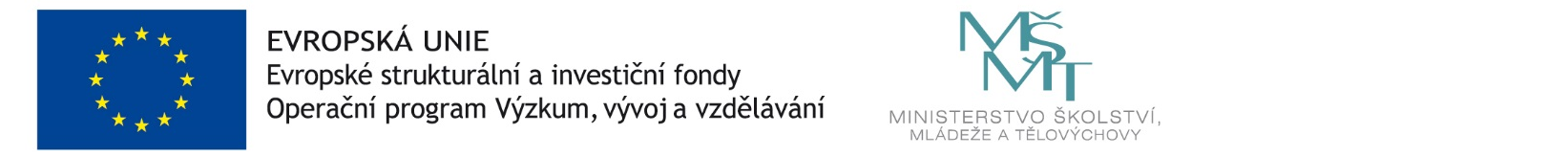 